LOG BOOKOFFTEE(Fellowship of Perioperative Trans Esophageal Echocardiography)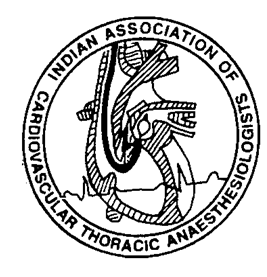 Indian College of Cardiac Anaesthesia Indian Association of Cardiovascular Thoracic Anaesthesiologists_________________________________________Institution Name / LogoNAME: Dr. ACADEMIC QUALIFICATIONS: PERIOD OF ECHO Training/ Imaging: CERTIFICATEI hereby certify that I have performed /assisted the Trans Esophageal Echocardiographic imaging of all the cases described in the work record. The imaging was under the able guidance of the consultants of Department/Division of Cardiac Anaesthesia, ……………………………………………………………….Place: Date:                                                                                                                                          Signature:        Dr.Dr………………………………………………….has satisfactorily carried out the minimum required TEE imaging under supervision and independently.                                                               Prof./ Dr.                                                                                                                                                                                                                                                                                                             Seal                                                      Institution:    CONTENTSItems									Page No.ACADEMIC ACTIVITIES(Echo related)ACADEMIC PRESENTATIONS (Echo related)ACADEMIC SESSIONS (Echo related) ATTENDEDTEE WORKSHOPS/CONFERENCES, ATTENDED  ECHO PRESENTATION IN WORKSHOPS/CONFERENCESECHO BASED RESEARCH PROJECTSTitle:Investigators: Ethics committee approval:Aims and Objectives:Methods:Results:Conclusion: JOURNAL PUBLICATIONS (Echo related)List of 25 cases to be shown during examinationLIST OF 100 CASESTEE Report of 100 Individual CasesDATETOPICMODERATORSIGNATURE (Moderator/Fellowship in charge)S. NoDateTopicsPresenter1.2.3.4.5.6.7.8.9.10.DateWorkshops / ConferencesOrganized byDATEWORKSHOP/CONFERENCEPOSTER/ PODIUMTITLESL NoTitle of the paperAuthorsJournal- year, vol, pagesSl.NoDateNameAgeGenderDiagnosisProcedureSl.NoDateNameAgeGenderDiagnosisProcedure